Уважаемые родители!С 20 марта начинаем вместе с детьми повторять, изучать и закреплять новую интересную тему: «Обитатели водоемов».Рыбы бывают разные.1«Отгадай и объясни загадки».-Ног нет, а движется, перья есть, а не летает, глаза есть, а не мигает.-У родителей и деток вся одежда из монеток.-Блещут в речке чистой спинкой серебристой2«Ответь на вопросы».-Как называется суп из рыбы? (Уха)-Чем ловят рыбу? (Удочкой, сетью, неводом)-Кто такие мальки? (Рыбкины детки)3«Запомни и повтори».Ёрш, сом, пескарь – это речные рыбы.Камбала, горбуша, сельдь – это морские рыбы.Карп, карась, плотва – это озёрные рыбы.Акула, мурена, щука – это хищные рыбы.4«Рыбы-великаны». (Словообразование с помощью увеличительных суффиксов.)  Пескарь – пескарище; окунь – окунище; ёрш – ершище; акула – акулища; карась – карасище; рыба – рыбища.Пальчиковая гимнастика «Рыбки».Пять маленьких рыбок играли в реке,(Волнообразные движения сомкнутыми ладонями.)Лежало большое бревно на песке,(Руки прижаты друг к другу, переворачиваем их с боку на бок.)И рыбка сказала: «Нырять здесь легко!»(Ладони сомкнуты, чуть округлены, выполняем «ныряющее» движение.)Вторая сказала: «Ведь здесь глубоко!»(Качаем сомкнутыми ладонями – отрицательный жест.)А третья сказала: «Мне хочется спать!»(Ладони поворачиваются на тыльную сторонуодной из рук – рыбка спит.)Четвёртая стала чуть-чуть замерзать.(Быстро трясём ладонями – дрожь.)А пятая крикнула: «Здесь крокодил!(Запястья соединены.Ладони раскрываются и соединяются – рот.)Плывите отсюда, чтоб не проглотил!»(Быстрые волнообразные движения сомкнутыми ладонями – уплывают.)5«Чей, чья, чьё, чьи?»У рыбы голова чья? – Рыбья. Брюшко чьё? – Рыбье.Жабры чьи? – Рыбьи.  Хвост чей? – Рыбий.У щуки туловище чьё? – Щучье. Плавник чей? – Щучий.Икринки чьи? – Щучьи. Чешуя чья? – Щучья.6«Рыболов». (Согласование числительных с существительными.)Можно показать детям цифру (от 1 до 5) и картинку с изображением рыбы (пескаря, окуня, щуки и т.п.) и спросить: «Сколько рыб поймал рыболов?» Дети отвечают: «Рыболов поймал два пескаря. Рыболов поймал пять щук. Рыболов поймал одного окуня». И т.д.7 Задачка:«Богатый улов».Повезло с утра Егорке, у реки сидит не зря:Пять карасиков в ведёрке и четыре пескаря.Но смотрите: у ведёрка появился рыжий кот.Сколько рыб домой Егорка на уху нам принесёт?Как вы думаете, сколько было и сколько осталось рыбы в ведре у Егорки?Желаю приятного, полезного и интересного изучения данной темы!!!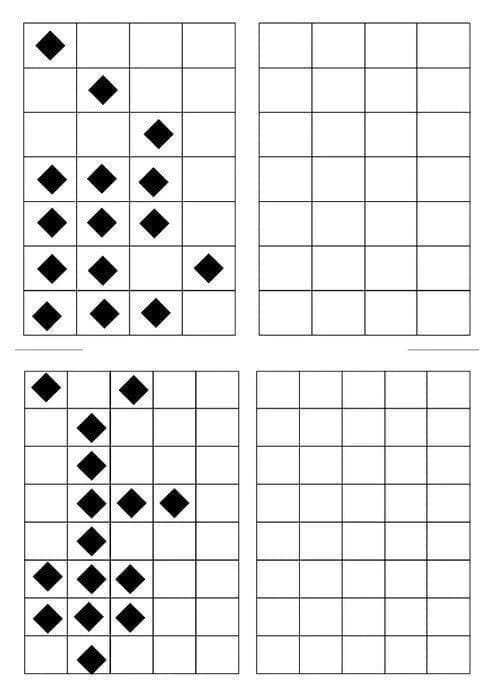 